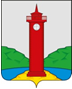 АДМИНИСТРАЦИЯсельского ПОСЕЛЕНИЯ КурумочМУНИЦИПАЛЬНОГО РАЙОНА Волжский САМАРСКОЙ ОБЛАСТИПОСТАНОВЛЕНИЕот 05 октября 2023 года № 378/1О проведении публичных слушаний по проектам постановлений 
о предоставлении разрешения на отклонение от предельных параметров разрешенного строительства, реконструкции объектов капитального строительства для земельных участковВ соответствии со статьей 40 Градостроительного кодекса Российской Федерации, рассмотрев заявления правообладателей земельных участков о предоставлении разрешения на отклонение от предельных параметров разрешенного строительства, реконструкции объектов капитального строительства, руководствуясь статьей 28 Федерального закона от 06.10.2003 № 131-ФЗ «Об общих принципах организации местного самоуправления в Российской Федерации», Уставом сельского поселения Курумоч муниципального района Волжский Самарской области, Порядком организации и проведения публичных слушаний по вопросам градостроительной деятельности на территории сельского поселения Курумоч муниципального района Волжский Самарской области, утвержденным решением Собрания представителей сельского поселения Курумоч муниципального района Волжский Самарской области от 19.05.2023 № 145/43 (далее – Порядок), постановляю:1. Провести на территории сельского поселения Курумоч муниципального района Волжский Самарской области публичные слушания по проектам постановлений Администрации сельского поселения Курумоч муниципального района Волжский Самарской области (далее – проекты постановлений):- «О предоставлении разрешения на отклонение от предельных параметров разрешенного строительства, реконструкции объектов капитального строительства для земельного участка с кадастровым номером 63:17:2403010:37»;- «О предоставлении разрешения на отклонение от предельных параметров разрешенного строительства, реконструкции объектов капитального строительства для земельного участка с кадастровым номером 63:17:2403001:51»;- «О предоставлении разрешения на отклонение от предельных параметров разрешенного строительства, реконструкции объектов капитального строительства для земельного участка с кадастровым номером 63:17:2404010:135»;- «О предоставлении разрешения на отклонение от предельных параметров разрешенного строительства, реконструкции объектов капитального строительства для земельного участка с кадастровым номером 63:17:2403033:71»;- «О предоставлении разрешения на отклонение от предельных параметров разрешенного строительства, реконструкции объектов капитального строительства для земельного участка с кадастровым номером 63:17:2403018:1437»;- «О предоставлении разрешения на отклонение от предельных параметров разрешенного строительства, реконструкции объектов капитального строительства для земельного участка с кадастровым номером 63:26:1805017:1326»;- «О предоставлении разрешения на отклонение от предельных параметров разрешенного строительства, реконструкции объектов капитального строительства для земельного участка с кадастровым номером 63:26:1805017:1327»;- «О предоставлении разрешения на отклонение от предельных параметров разрешенного строительства, реконструкции объектов капитального строительства для земельного участка с кадастровым номером 63:26:1805017:1383»;- «О предоставлении разрешения на отклонение от предельных параметров разрешенного строительства, реконструкции объектов капитального строительства для земельного участка с кадастровым номером 63:17:2404004:1774»;- «О предоставлении разрешения на отклонение от предельных параметров разрешенного строительства, реконструкции объектов капитального строительства для земельного участка с кадастровым номером 63:17:2403003:47»;- «О предоставлении разрешения на отклонение от предельных параметров разрешенного строительства, реконструкции объектов капитального строительства для земельного участка с кадастровым номером 63:17:2403029:27».2. Информационные материалы к Постановлению включают в себя Проекты постановлений и пояснительную записку к ним.3. Срок проведения публичных слушаний по проектам постановлений, указанных в пункте 1 настоящего постановления – с 05 октября 2023 года по 29 октября 2023 года.4. Срок проведения публичных слушаний исчисляется со дня оповещения жителей сельского поселения Курумоч муниципального района Волжский Самарской области (официального опубликования настоящего постановления) до дня официального опубликования заключения о результатах публичных слушаний.5. Органом, уполномоченным на организацию и проведение публичных слушаний в соответствии с настоящим постановлением, является Администрация сельского поселения Курумоч муниципального района Волжский Самарской области (далее – Администрация).6. Представление участниками публичных слушаний предложений и замечаний по проектам постановлений, указанных в пункте 1 настоящего постановления, а также их учет осуществляется в соответствии с требованиями статьи 5.1 Градостроительного кодекса Российской Федерации.7. Место проведения публичных слушаний (место ведения протокола публичных слушаний) в сельском поселении Курумоч муниципального района Волжский Самарской области: 443545, Самарская область, Волжский район, с. Курумоч, ул. Гаражная, 1.8. Провести мероприятие по информированию жителей поселения по вопросу публичных слушаний (собрание участников публичных слушаний) 17 октября 2023 года в 14:00, по адресу: 443545, Самарская область, Волжский район, с. Курумоч, ул. Гаражная, 1.9. Назначить лицом, уполномоченным председательствовать на собрании участников публичных слушаний, Главу сельского поселения Курумоч муниципального района Волжский Самарской области Елизарова Игоря Викторовича.10. Датой открытия экспозиции считается дата официального опубликования проектов постановлений и размещения их на официальном сайте Администрации сельского поселения Курумоч муниципального района Волжский Самарской области в информационно-коммуникационной сети «Интернет» в порядке, установленном пунктом 1 части 8 статьи 5.1 Градостроительного кодекса Российской Федерации (11 октября 2023 года).Экспозиция проводится в срок до даты окончания публичных слушаний.11. Прием замечаний и предложений от жителей поселения и иных заинтересованных лиц по проектам постановлений, указанных в пункте 1 настоящего постановления, прекращается за 7 дней до окончания публичных слушаний (23 октября 2023 года).12. Назначить лицом, ответственным за ведение протокола публичных слушаний, протокола (протоколов) собрания участников публичных слушаний, книги (журнала) учета посетителей экспозиции проектов постановлений, Кулешевскую Н.Ю.13. Настоящее постановление является оповещением о начале публичных слушаний и подлежит опубликованию в газете «Вести сельского поселения Курумоч» и размещению на официальном сайте Администрации сельского поселения Курумоч в информационно-коммуникационной сети «Интернет» http://sp-kurumoch.ru/.14. Администрация в целях заблаговременного ознакомления жителей поселения и иных заинтересованных лиц с проектами постановлений должна обеспечить:официальное опубликование проектов постановлений в газете «Вести сельского поселения Курумоч»;размещение проектов постановлений на официальном сайте Администрации сельского поселения Курумоч муниципального района Волжский Самарской области в информационно-коммуникационной сети «Интернет» http://sp-kurumoch.ru/;беспрепятственный доступ к ознакомлению с проектами постановлений в здании Администрации поселения (в соответствии с режимом работы Администрации поселения).             15. Срок проведения публичных слушаний, указанный в пункте 3 настоящего постановления, может быть увеличен на срок не более 5 дней с учетом срока, необходимого на официальное опубликование заключения о результатах публичных слушаний. Выходные и праздничные дни включаются в срок проведения публичных слушаний.И.О. Главы сельского поселения Курумочмуниципального района ВолжскийСамарской области					                      М.В. Кондратьева